Dokumentation im Corona-Jahr 2019/20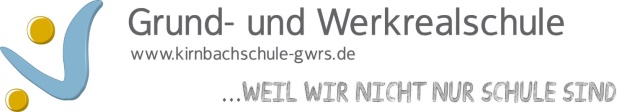 Bitte in Stichworten eintragenName der Lehrkraft: DuhnDatum der Dokumentation: 25.07.20Klasse in 2019/20FachDas haben wir bereits erledigtDas musste noch  offen bleiben6a (1/2)(Corona)DPersonenbeschreibungZeitformen von VerbenGeoLesen und Anfertigen von KlimatabellenGeschLapbook: Das römische ReichBioKennzeichen von LebewesenAufbau von Blütenpflanzen